   IIPM SCHOOL OF ENGINEERING & TECHNOLOGY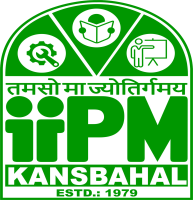 LESSON PLAN: 2022-23Sub: Th.3- Mine Ventilation (MV)Branch		:	Mining                                  				  Semester	:  4th  Faculty name 	:	Soumya Ranjan DashDuration 		: 	60 hours Syllabus		:Books Suggested: Objective 		: 	o Describe different instruments measuring temperature, pressure and humidity and have idea on  natural ventilation and laws of mine air friction. o Describe different types of ventilation and methods of air crossings and distribution. o Illustrate different types of fans, fan characteristics, Mine characteristics and selection of fans. o Identify different locations of booster fan and solve simple problems relating to this. o Explain different systems of auxiliary ventilation and its advantages and disadvantages. o Explain different ways of pressure survey, quantity survey & quality survey. o Explain causes & preventives measure of leakage of air in mines. Learning Outcome:	The provision of proper ventilation is very essential for any underground mining operation. As a mining Engineer, one should have the thorough knowledge of types of ventilation, methods of air crossing, types of fans etcSignature ofFaculty Member				HOD				Principal/ DirectorUNIT 01Natural Ventilation o Definition of natural ventilation and factors affecting natural ventilation.o Describe the different types of Thermometer. o Describe the different types of Barometer. o Describe kata thermometer.o Describe water gauge. o Calculate ventilation pressure by using piton static tube. o Explain effects of heat & humidity. o Explain natural ventilation motive column, geothermic gradient. o Enumerate laws of mine air friction and solve problems on above. o Statutory provision as per CMR 2017,MMR 1961.UNIT 02Air Crossing and distribution o Describe ventilation stopping, air crossing, ventilation door, brattice partition. o Describe different types of ventilation. o Accessional & declensional ventilation. o Homotropal & Antitropal ventilation. o Boundary ventilation. o Central & combined ventilation. o Explain splitting of air current & solve numerical problems on splitting. o Describe air locks at pit top.UNIT 03Mechanical Ventilation o Explain construction & principle of operation of centrifugal flow fans. o State fan laws & calculate fan efficiency and capacity. o Explain installation of mine fan with reversal arrangement. o Describe fan drift, fan drive, evasee and diffusers. Explain fan characteristics and mine characteristics. o Describe methods of output of mine fans.UNIT 04Booster fan and its Effects o Describe installation, location and purpose of booster fan. o Solve problems relating to booster fan.UNIT 05Auxiliary Ventilation o Describe systems of auxiliary ventilation. o Describe advantages & disadvantages of auxiliary ventilation.UNIT 06Ventilation Survey o Describe methods of pressure survey using barometer, gauge and pitot tube with manometer. o Describe the method of measurement of cross-sectional area. o Describe the method of velocity measurements by using anemometer, voltmeter, and pitot- static tube and smoke & cloud method. o Determine percentage of oxygen, methane, carbon monoxide SO2 & H2S.UNIT 07Leakage of air in Mines o Describe causes and preventive measures of leakage of air in mines.Mine VentilationG B Mishra EMT IIMine VentilationD J DeshmukhL C KAKUSl. NoChapterProposed Week for TeachingLecture No.Sub. TopicImportant Teaching PointsContent Source1II01Natural VentilationDefinition & Factors affecting natural ventilationG B MishraLC kaku2II02Natural VentilationTypes of thermometer & kata thermometerG B MishraLC kaku3II03Natural VentilationTypes of barometerWater gaugeG B MishraLC kaku4II04Natural VentilationVentilation pressure by piton static tubeEffects of heat & humidityG B MishraLC kaku5III05Natural Ventilationnatural ventilation motive column, geothermic gradient. G B MishraLC kaku6III06Natural Ventilationlaws of mine air friction and problems G B MishraLC kaku7III07Natural VentilationStatutory provision as per CMR 2017,MMR 1961 G B MishraLC kaku8III08Natural VentilationUnit Test-IRevision 9IIIII01Air Crossing & DistributionVentilation stopping, air crossing, ventilation door, brattice partition. D J DeshmukhUMS Vol-I10IIIII02Air Crossing & DistributionDifferent types of ventilation D J DeshmukhUMS Vol-I11IIIII03Air Crossing & DistributionAccessional & declensional ventilation D J DeshmukhUMS Vol-I12IIIII04Air Crossing & DistributionHomotropal & Antitropal ventilation. D J DeshmukhUMS Vol-I13IIIV05Air Crossing & DistributionBoundary ventilation D J DeshmukhUMS Vol-I14IIIV06Air Crossing & DistributionCentral & combined ventilation D J DeshmukhUMS Vol-I15IIIV07Air Crossing & DistributionSplitting of air current D J DeshmukhUMS Vol-I16IIIV08Air Crossing & DistributionNumerical problems on splitting D J DeshmukhUMS Vol-I17IIV09Air Crossing & DistributionAir locks at pit top. D J DeshmukhUMS Vol-I18IIV10Air Crossing & DistributionUnit Test-IIRevision19IIIV01Mechanical VentilationConstruction of centrifugal flow fansG B MishraUMS Vol-I20IIIV02Mechanical VentilationPrinciple of operation of centrifugal flow fans. G B MishraUMS Vol-I21IIIVI03Mechanical VentilationFan laws & calculation of fan efficiency and capacity G B MishraUMS Vol-I22IIIVI04Mechanical VentilationInstallation of mine fan with reversal arrangement G B MishraUMS Vol-I23IIIVI05Mechanical VentilationFan drift, fan driveG B MishraUMS Vol-I24IIIVI06Mechanical VentilationEvasee and diffusers G B MishraUMS Vol-I25IIIVII07Mechanical VentilationFan characteristics and mine characteristicsG B MishraUMS Vol-I26IIIVII08Mechanical VentilationMethods of output of mine fans G B MishraUMS Vol-I27IIIVII09Mechanical VentilationUnit Test-IIIRevision28IVVII01Booster Fan & its EffectInstallation of Booster FanL C KakuG B MishraUMS Vol-I29IVVIII02Booster Fan & its EffectInstallation of Booster FanL C KakuG B MishraUMS Vol-I30IVVIII03Booster Fan & its EffectLocation of Booster FanL C KakuG B MishraUMS Vol-I31IVVIII04Booster Fan & its EffectPurpose  of Booster FanL C KakuG B MishraUMS Vol-I32IVVIII05Booster Fan & its EffectEffect of Booster fanL C KakuG B MishraUMS Vol-I33IVIX06Booster Fan & its EffectProblems related to booster fanL C KakuG B MishraUMS Vol-I34IVIX07Booster Fan & its EffectProblems related to booster fanL C KakuG B MishraUMS Vol-I35IVIX08Booster Fan & its EffectProblems related to booster fanL C KakuG B MishraUMS Vol-I36IVIX09Booster Fan & its EffectUnit Test-IV37IVX10Booster Fan & its EffectRevision38VX01Auxiliary VentilationSystems of Auxiliary VentilationG B MishraD J Deshmukh39VX02Auxiliary VentilationSystems of Auxiliary VentilationG B MishraD J Deshmukh40VX03Auxiliary VentilationSystems of Auxiliary VentilationG B MishraD J Deshmukh41VXI04Auxiliary VentilationAdvantages of Auxiliary VentilationG B MishraD J Deshmukh42VXI05Auxiliary VentilationDisadvantages of Auxiliary VentilationG B MishraD J Deshmukh43VXI06Auxiliary VentilationUnit Test-V44VXI07Auxiliary VentilationRevision45VIXII01Ventilation SurveyPressure Survey using differential barometerG B MishraUMS Vol-I46VIXII02Ventilation SurveyPressure Survey using gauge & pitot tube with manometerG B MishraUMS Vol-I47VIXII03Ventilation SurveyMethod of measurement of cross-sectional areaG B MishraUMS Vol-I48VIXII04Ventilation SurveyMethod of measurement of cross-sectional areaG B MishraUMS Vol-I49VIXIII05Ventilation SurveyVelocity measurement by using anemometer, voltmeterG B MishraUMS Vol-I50VIXIII06Ventilation SurveyVelocity measurement by pitot-static tubeG B MishraUMS Vol-I51VIXIII07Ventilation SurveyVelocity measurement by smoke & cloud methodG B MishraUMS Vol-I52VIXIII08Ventilation SurveyDetermination % of Oxygen, Methane, CO, SO2 & H2SG B MishraUMS Vol-I53VIXIV09Ventilation SurveyUnit Test-VI54VIXIV10Ventilation SurveyRevision55VIIXIV01Leakage of Air in MinesCauses of Leakage of Air in minesG B MishraUMS Vol-I56VIIXIV02Leakage of Air in MinesCauses of Leakage of Air in minesG B MishraUMS Vol-I57VIIXV03Leakage of Air in MinesPreventive measures of Leakage of Air in minesG B MishraUMS Vol-I58VIIXV04Leakage of Air in MinesPreventive Measures of Leakage of Air in minesG B MishraUMS Vol-I59VIIXV05Leakage of Air in MinesUnit Test-VII60VIIXV06Leakage of Air in MinesRevision